IB PhysicsChapter 9 SyllabusStaticsA/BIn Class:Due on this class:  1Mar7/8DI-DemosGW-P9.1 #1, 2, 4, 5, 6, 7VF 9A, 9B, 9C2Mar11/12GW-P9.2 #21-28GW-Force Table labVF 9DTurn in: Force Table Lab3Mar13/14SA9.1-Translational Equilibrium (first 30 minutes)VF-9E Center of MassDI-Center Of Mass DemosTurn in: FA 9.14Mar15/18DI-More Center Of Mass Demos GW-P9.2 #7-10, 14, 15, 16VF 9E, 9F5Mar19/20DI-DemosGW-P9.3 #1-4, 7, 8, 11, 126Mar21/22SA9.2-Torsional Equilibrium SA9.3-Trans and Tors (first 60 minutes)VF-Cat videosTurn in: FA9.2, FA9.3Yay Spring Break Yay Spring Break Yay Spring Break Yay Spring Break Yay Bring Speak Yay SpringYay Spring Break Yay Spring Break Yay Spring Break Yay Spring Break Yay Bring Speak Yay SpringYay Spring Break Yay Spring Break Yay Spring Break Yay Spring Break Yay Bring Speak Yay Spring7Apr2/3GW-Center of Mass labTurn in: Center of Mass LabApr4/5Vaves!  Jah!VF 11A2 Labs:Force Table LabCenter of Mass3 Formative/Summative Assessments9.1 - Translational Equilibrium9.2 - Torsional Equilibrium and Center of Mass9.3 - Torsional and Translational EquilibriumHandouts: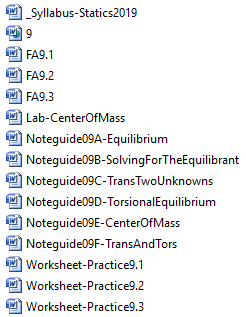 